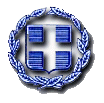 ΕΛΛΗΝΙΚΗ ΔΗΜΟΚΡΑΤΙΑΕΙΣΑΓΓΕΛΙΑ ΠΡΩΤΟΔΙΚΩΝ       ΗΛΕΙΑΣΠΡΟΓΡΑΜΜΑ ΥΠΗΡΕΣΙΩΝ ΜΗΝΟΣ ΙΟΥΛΙΟΥ 2020Πύργος, 17 Ιουνίου 2020 Ο Διευθύνων τηνΕισαγγελία Πρωτοδικών ΗλείαςΜ.Ο.Δ.ΤΡΙΜΕΛΕΣΜΟΝΟΜΕΛΕΣΕΣΩΤΕΡΙΚΗΥΠΗΡΕΣΙΑΤΕΤΑΡΤΗ01/07/2020ΜΙΧΑΗΛΟΣΠΕΜΠΤΗ02/07/2020ΜΙΧΑΗΛΟΣΜΙΧΑΗΛΟΣΠΑΡΑΣΚΕΥΗ03/07/2020ΜΙΧΑΗΛΟΣΜΙΧΑΗΛΟΣΣΑΒΒΑΤΟ04/07/2020ΝΙΚΟΛΑΚΟΠΟΥΛΟΥΚΥΡΙΑΚΗ05/07/2020ΝΙΚΟΛΑΚΟΠΟΥΛΟΥΔΕΥΤΕΡΑ06/07/2020ΝΙΚΟΛΑΚΟΠΟΥΛΟΥΝΙΚΟΛΑΚΟΠΟΥΛΟΥΤΡΙΤΗ07/07/2020ΣΕΒΗΣΣΕΒΗΣΤΕΤΑΡΤΗ08/07/2020ΣΕΒΗΣΠΕΜΠΤΗ09/07/2020ΝΙΚΟΛΑΚΟΠΟΥΛΟΥΝΙΚΟΛΑΚΟΠΟΥΛΟΥΠΑΡΑΣΚΕΥΗ10/07/2020ΜΙΧΑΗΛΟΣΣΑΒΒΑΤΟ11/07/2020ΜΙΧΑΗΛΟΣΚΥΡΙΑΚΗ12/07/2020ΜΙΧΑΗΛΟΣΔΕΥΤΕΡΑ13/07/2020ΝΙΚΟΛΑΚΟΠΟΥΛΟΥΤΡΙΤΗ14/07/2020ΝΙΚΟΛΑΚΟΠΟΥΛΟΥΤΕΤΑΡΤΗ15/07/2020ΣΕΒΗΣΠΕΜΠΤΗ16/07/2020ΤΜΗΜΑΤΑ ΔΙΑΚΟΠΩΝΤΜΗΜΑΤΑ ΔΙΑΚΟΠΩΝΤΜΗΜΑΤΑ ΔΙΑΚΟΠΩΝΤΜΗΜΑΤΑ ΔΙΑΚΟΠΩΝΠΑΡΑΣΚΕΥΗ17/07/2020ΤΜΗΜΑΤΑ ΔΙΑΚΟΠΩΝΤΜΗΜΑΤΑ ΔΙΑΚΟΠΩΝΤΜΗΜΑΤΑ ΔΙΑΚΟΠΩΝΤΜΗΜΑΤΑ ΔΙΑΚΟΠΩΝΣΑΒΒΑΤΟ18/07/2020ΤΜΗΜΑΤΑ ΔΙΑΚΟΠΩΝΤΜΗΜΑΤΑ ΔΙΑΚΟΠΩΝΤΜΗΜΑΤΑ ΔΙΑΚΟΠΩΝΤΜΗΜΑΤΑ ΔΙΑΚΟΠΩΝΚΥΡΙΑΚΗ19/07/2020ΤΜΗΜΑΤΑ ΔΙΑΚΟΠΩΝΤΜΗΜΑΤΑ ΔΙΑΚΟΠΩΝΤΜΗΜΑΤΑ ΔΙΑΚΟΠΩΝΤΜΗΜΑΤΑ ΔΙΑΚΟΠΩΝΔΕΥΤΕΡΑ20/07/2020ΤΜΗΜΑΤΑ ΔΙΑΚΟΠΩΝΤΜΗΜΑΤΑ ΔΙΑΚΟΠΩΝΤΜΗΜΑΤΑ ΔΙΑΚΟΠΩΝΤΜΗΜΑΤΑ ΔΙΑΚΟΠΩΝΤΡΙΤΗ21/07/2020ΤΜΗΜΑΤΑ ΔΙΑΚΟΠΩΝΤΜΗΜΑΤΑ ΔΙΑΚΟΠΩΝΤΜΗΜΑΤΑ ΔΙΑΚΟΠΩΝΤΜΗΜΑΤΑ ΔΙΑΚΟΠΩΝΤΕΤΑΡΤΗ22/07/2020ΤΜΗΜΑΤΑ ΔΙΑΚΟΠΩΝΤΜΗΜΑΤΑ ΔΙΑΚΟΠΩΝΤΜΗΜΑΤΑ ΔΙΑΚΟΠΩΝΤΜΗΜΑΤΑ ΔΙΑΚΟΠΩΝΠΕΜΠΤΗ23/07/2020ΤΜΗΜΑΤΑ ΔΙΑΚΟΠΩΝΤΜΗΜΑΤΑ ΔΙΑΚΟΠΩΝΤΜΗΜΑΤΑ ΔΙΑΚΟΠΩΝΤΜΗΜΑΤΑ ΔΙΑΚΟΠΩΝΠΑΡΑΣΚΕΥΗ24/07/2020ΤΜΗΜΑΤΑ ΔΙΑΚΟΠΩΝΤΜΗΜΑΤΑ ΔΙΑΚΟΠΩΝΤΜΗΜΑΤΑ ΔΙΑΚΟΠΩΝΤΜΗΜΑΤΑ ΔΙΑΚΟΠΩΝΣΑΒΒΑΤΟ25/07/2020ΤΜΗΜΑΤΑ ΔΙΑΚΟΠΩΝΤΜΗΜΑΤΑ ΔΙΑΚΟΠΩΝΤΜΗΜΑΤΑ ΔΙΑΚΟΠΩΝΤΜΗΜΑΤΑ ΔΙΑΚΟΠΩΝΚΥΡΙΑΚΗ26/07/2020ΤΜΗΜΑΤΑ ΔΙΑΚΟΠΩΝΤΜΗΜΑΤΑ ΔΙΑΚΟΠΩΝΤΜΗΜΑΤΑ ΔΙΑΚΟΠΩΝΤΜΗΜΑΤΑ ΔΙΑΚΟΠΩΝΔΕΥΤΕΡΑ27/07/2020ΤΜΗΜΑΤΑ ΔΙΑΚΟΠΩΝΤΜΗΜΑΤΑ ΔΙΑΚΟΠΩΝΤΜΗΜΑΤΑ ΔΙΑΚΟΠΩΝΤΜΗΜΑΤΑ ΔΙΑΚΟΠΩΝΤΡΙΤΗ28/07/2020ΤΜΗΜΑΤΑ ΔΙΑΚΟΠΩΝΤΜΗΜΑΤΑ ΔΙΑΚΟΠΩΝΤΜΗΜΑΤΑ ΔΙΑΚΟΠΩΝΤΜΗΜΑΤΑ ΔΙΑΚΟΠΩΝΤΕΤΑΡΤΗ29/07/2020ΤΜΗΜΑΤΑ ΔΙΑΚΟΠΩΝΤΜΗΜΑΤΑ ΔΙΑΚΟΠΩΝΤΜΗΜΑΤΑ ΔΙΑΚΟΠΩΝΤΜΗΜΑΤΑ ΔΙΑΚΟΠΩΝΠΕΜΠΤΗ30/07/2020ΤΜΗΜΑΤΑ ΔΙΑΚΟΠΩΝΤΜΗΜΑΤΑ ΔΙΑΚΟΠΩΝΤΜΗΜΑΤΑ ΔΙΑΚΟΠΩΝΤΜΗΜΑΤΑ ΔΙΑΚΟΠΩΝΠΑΡΑΣΚΕΥΗ31/07/2020ΤΜΗΜΑΤΑ ΔΙΑΚΟΠΩΝΤΜΗΜΑΤΑ ΔΙΑΚΟΠΩΝΤΜΗΜΑΤΑ ΔΙΑΚΟΠΩΝΤΜΗΜΑΤΑ ΔΙΑΚΟΠΩΝ